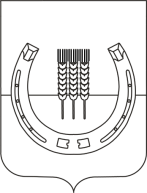 АДМИНИСТРАЦИЯ СПАССКОГО СЕЛЬСКОГО ПОСЕЛЕНИЯСПАССКОГО МУНИЦИПАЛЬНОГО РАЙОНАПРИМОРСКОГО КРАЯ РАСПОРЯЖЕНИЕ  16 августа 2022 года     		         с. Спасское		                           № 56-рОб утверждении основных направлений бюджетной и  налоговой политики Спасского сельского поселения на 2023 год и плановый период 2024 и 2025 годов	В соответствии с Бюджетным кодексом Российской Федерации, на основании Устава Спасского сельского поселения, решения муниципального комитета Спасского сельского поселения № 294 от 28.02.2020г.  «Об утверждении Положения о  бюджетном процессе в Спасском сельском поселении» утвердить прилагаемые основные направления  бюджетной и налоговой политики Спасского сельского поселения на 2023 год и плановый период 2024 и 2025 годов.И.о.Главы Спасского сельского поселения	                        			О.Н.МолокоедоваУТВЕРЖДЕНО							Распоряжением администрации Спасского сельского поселения     от 16 августа 2022 года № 56-рОсновные направления бюджетной и налоговой  политики Спасского сельского поселения на 2023 год и на плановый период 2024 и  2025 годов          Основные направления бюджетной и налоговой политики Спасского сельского поселения на 2023 год и плановый период 2024 и 2025 годов обеспечивают преемственность направлений бюджетной и налоговой политики, определенных в предшествующем периоде, и разработаны в целях определения условий, используемых при составлении проекта и исполнении бюджета Спасского сельского поселения на 2023 год и на плановый период 2024 и 2025 годов, подходов к его формированию, основных характеристик и прогнозируемых параметров бюджета Спасского сельского поселения на 2023 год и на плановый период 2024 и 2025 годов, обеспечивающих его устойчивость и сбалансированность.Основные направления бюджетной и налоговой политики в области доходов:Укрепление и развитие доходной базы бюджета Спасского сельского поселения в рамках продолжения работы по мобилизации дополнительных доходов в бюджет Спасского сельского поселения, в том числе за счет:проведения мероприятий по расширению налоговой базы бюджета Спасского сельского поселения, включая предоставление в установленном порядке сформированных (созданных) объектов недвижимого имущества;вовлечения в хозяйственный оборот неиспользуемого или неэффективно используемого муниципального имущества;проведения мероприятий муниципального земельного контроля в целях обеспечения платности использования земельных участков;осуществления муниципального контроля по выявлению земельных участков, предоставленных для индивидуального жилищного строительства, ведения личного подсобного хозяйства, садоводства или огородничества, занятых индивидуальными гаражами граждан и образованными гражданами потребительскими гаражными кооперативами, которые используются не по целевому назначению, с целью последующего применения налоговыми органами на основе материалов муниципального земельного контроля максимальной налоговой ставки при начислении земельного налога;проведения комплекса мероприятий по сокращению дебиторской задолженности по налоговым и неналоговым доходам бюджета Спасского сельского поселения проведения мероприятий по выявлению правообладателей ранее учтенных объектов недвижимости в целях реализации Федерального закона от 30 декабря 2020 года № 518-ФЗ «О внесении изменений в отдельные законодательные акты Российской Федерации»;обеспечения реализации прав граждан на легализацию права собственности на земельные участки и объекты капитального строительства в рамках «гаражной амнистии»;продолжения работы по выявлению объектов недвижимого имущества, нестационарных объектов, используемых (размещенных) без правовых оснований, с целью их дальнейшей легализации (при наличии законных оснований) или выноса (демонтажа);предоставления финансовой поддержки субъектам малого и среднего предпринимательства Спасского сельского поселения на конкурсной основе с учетом критериев, предусматривающих увеличение количества рабочих мест и поступлений налогов в бюджет Спасского сельского поселения;проведения мероприятий по легализации хозяйствующих субъектов, осуществляющих предпринимательскую деятельность на территории Спасского сельского поселения, в рамках межведомственного взаимодействия с контрольно-надзорными органами;участия в организации и проведении информационной кампании налоговых органов по повышению налоговой грамотности граждан и привлечению их к уплате имущественных налогов в установленный срок.Оптимизация налоговых льгот (пониженных налоговых ставок) по местным налогам на основе результатов оценки налоговых расходов Спасского сельского поселения, проводимой в соответствии с постановлением Администрации Спасского сельского поселения от 15 ноября 2019 года № 87. Основные направления бюджетной и налоговой политики в области расходов:Обеспечение устойчивости и сбалансированности бюджета Спасского сельского поселения в условиях сдержанной динамики роста доходов и ограничений по показателям долговой нагрузки.Обеспечение участия в реализации государственных программ Приморского края, в целях создания комфортной городской среды и повышения качества жизни населения Спасского сельского поселения за счет реализации мероприятий, включающих развитие социальной инфраструктуры. Расширение практики реализации мероприятий муниципальных программ Спасского сельского поселения. Повышение эффективности использования средств бюджета Спасского сельского поселения путем:сокращения неэффективных расходов по результатам проведенной оценки эффективности реализации муниципальных программ Спасского сельского поселения;недопущения принятия новых расходных обязательств, не обеспеченных доходными источниками, установления и исполнения расходных обязательств, не связанных с решением вопросов, отнесенных федеральными законами к вопросам местного значения сельского поселения;приоритизации расходов в целях финансового обеспечения обязательств, связанных с достижением целевых индикаторов муниципальных программ Спасского сельского поселения;поддержания оптимальных объемов и структуры бюджетных расходов на реализацию функций и полномочий органов местного самоуправления Спасского сельского поселения;активного привлечения муниципальным учреждением Спасского сельского поселения средств от предпринимательской и иной приносящей доход деятельности на улучшение материально-технической базы учреждения;повышения эффективности операций по управлению остатками средств на едином счете по учету средств бюджета Спасского сельского поселения;применения предусмотренных федеральным законодательством конкурентных способов осуществления закупок товаров, работ и услуг для обеспечения муниципальных нужд Спасского сельского поселения, образующих экономию бюджетных средств при сохранении качественных характеристик приобретаемых товаров, работ и услуг;Продолжение совершенствования процесса управления муниципальным имуществом, в том числе путем изъятия имущества, не используемого для оказания муниципальных услуг (выполнения работ), его реализации (продажи) или сдачи в аренду. Обеспечение установленного федеральным законодательством минимального размера оплаты труда.Повышение качества финансового менеджмента, осуществляемого главными администраторами средств бюджета Спасского сельского поселения.Сохранение высокого уровня открытости бюджетных данных, характеризующих прозрачность бюджетного процесса Спасского сельского поселения.Усиление муниципального финансового контроля за эффективным использованием бюджетных средств путем:совершенствования механизмов внутреннего муниципального финансового контроля.